Основная частьСписок источниковФедеральный закон «Об образовании в Российской Федерации» от 29.12.2012 №273-ФЗЕ.А.Лутцева, Т.П.Зуева. Технология. Рабочие программы. Предметная линия учебников «Школа России». 1-4 классы. - М., Просвещение, 2014;Е.А.Лутцева, Т.П.Зуева. Технология. Методическое пособие с поурочными разработками. 2 класс. - М., Просвещение, 2013;Е.А.Лутцева, Т.П.Зуева. Технология. 2 класс. Учебник для общеобразовательных организаций – М., Просвещение,2014;Учебно-методический комплекс ранней профориентации «Лаборатория профессий. Младший школьник», Казакова Г.М., Ханты-Мансийск, 2015Основные этапы организации учебной деятельностиДеятельность учителяДеятельность учащихсяИспользуемые методы, приемы, формыПланируемые результаты1.Организационный моментЯ скажу слова "Доброе утро ..." и назову кого - то из нашего класса. Те, кого я назову, помашут мне рукой - значит, вы услышали и отвечаете мне на приветствие.- Доброе утро всем девочкам- Доброе утро всем мальчикам!- Доброе утро всем тем, кто сегодня чистил зубы!- Доброе утро всем, кому нравится такая погода, как сейчас за окном!- Доброе утро всем, кто любит конфеты! - Доброе утро всем, кто хочет знать, тему нашего урока!Приветствуют учителя: машут рукой. Проявление интереса к материалу изученияИгра «Доброе утро»Личностные:- положительное отношение к урокуРегулятивные:- настраивать себя на продуктивную работу2. Постановка цели и задачи урока. Мотивация учебной деятельности учащихся.Ребята, нам по почте пришло письмо. Но я не могу прочитать, кто его написал. Помогите мне, ребята.О ком сегодня пойдет речь, вы узнаете, если правильно выполните задание (задание выполняет свое каждая группа)Проверим ваши ответы: ПОВАР. Давайте прочтём его письмо.« Дорогие дети. Нас заколдовал злой волшебник «Обжоркин» . Спасите нас! Ваши повара».- Ребята, злой «Обжоркин» хочет оставить всех детей нашей школы без обеда. Требуется ваша незамедлительная помощь. Поднимите руку, кто готов помочь нашим поварам? Работа предстоит нелёгкая, только ваше терпение, старание, смекалка и сообразительность помогут преодолеть все препятствия. Как только вы правильно справитесь с одним из заданий, «Обжоркин» постепенно будет исчезать. А решив все задания, мы уничтожим « Обжоркина» и вернём наших поваров на свои рабочие места.Работать будем по группам:Ведь у нас сегодня в классе начинается игра:Все девчонки – поварихи,Все мальчишки – повара.А в каждой группе надо выбрать самого главного повара. Его называют шеф-повар (одевают поварской колпак). Шеф–повар в каждой группе работает сам и помогает при необходимости другим.А я буду вашим руководителем, буду вашим помощником в решении трудных вопросов.Сформулируйте тему урокаВыдвигают предположения1 группа –отгадывает загадку2 группа –решает ребус3 группа – из предложенных букв составляет словоШеф-повара в каждой группе встают и называют фамилию, имяФормулируют тему урока, используя опорные словаМозговой штурмСловесный методПознавательные:-осуществлять актуализацию личного жизненного опыта-понимать заданный вопрос, в соответствии с ним строить ответ в устной форме.Регулятивные:- принимать и сохранять учебную задачу, соответствующую этапу обучения- понимать выделенные учителем ориентиры действия в заданииКоммуникативные:- слушать и понимать речь других3. Актуализация знаний А вот и первое препятствие.- Ребята, кто такой повар? - Как вы думаете, кто может работать поваром? - Давайте дадим характеристику, какими качествами должен обладать повар . Лишние слова – уберите.Посмотрите, ребята, «Обжоркин» стал постепенно исчезать. Наши «чары» начали действоватьСледующее задание.- В какой особой комнате готовит повар? На кухне у него есть предметы, которые ему помогают в готовке. «Загадочные картинки»Разглядите картинку, найдите спрятанные на ней предметы, посчитайте, сколько их? - Назовите и покажите их. -Как сказать одним словом, что это? Вы отлично справляетесь с заданиями! «Обжоркин» продолжает исчезать!Рано-рано встают наши школьные повара, чтобы успеть приготовить вам завтрак. Давайте посмотрим видеосюжет о том, как они работают - Скажите, чем отличается работа ваших мам и бабушек, которые каждый день готовят пищу для своей семьи, от работы профессионального повара?Отвечают на вопросы. В случае затруднения учитель демонстрирует опорные слова.Убирают на доске лишние слова(Доброта, вежливость, грубость, аккуратность,фантазия, выдумка, трусость, неряшливость)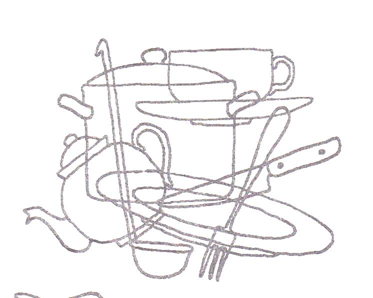 Просмотр видеосюжетаИгра «Убери лишнее слово»Игра «Найди спрятанные предметы»Соревнование Личностные:- стремление к успешности в учебной деятельности.Познавательные:- понимать знаки, символы, модели, соответствующие этапу обученияРегулятивные:- определять с помощью учителя цель учебной деятельности-понимать выделенные учителем ориентиры в поставленных вопросахКоммуникативные:- принимать участие в работе группами- формировать собственное мнение и позицию, строить высказывание, задавать вопросы4. Проверка понимания- А как вы думаете «повар» и «кондитер» - это разные профессии?- А если мы не знаем ответ на вопрос, какие есть способы его узнать.- Вы справились с одним из самых сложных заданий. Действительно – это одна и та же профессия. Часто поваров называют повар-кондитер.Отвечают на вопрос (найти в толковом словаре, спросить у взрослых, найти информацию в интернете)Каждая группа выбирает один из способов нахождения правильного ответа.Выступают представители группыГрупповая работа, частично-поисковый методПознавательные:- извлекать необходимую информацию из разных источниковКоммуникативные:- принимать участие в работе группами- уметь давать оценку работе одноклассниковфизминутка- Сегодня мы с вами тоже попробуем каждый себя в роли повара-кондитера и приготовим вкусное, красивое, сахарное печенье.В каждой группе на столе лежит набор продуктов и инструментов, которые нужны для приготовления печенья- Выберите те предметы, которые точно нам сегодня не пригодятся - Как вы думаете, какого очень важного продукта не хватает на столе, чтобы приготовить печенье? (тесто)-Но вот проблема. Чтобы ее решить, вам надо вспомнить, о чем вы сегодня узнали на уроке математики. У меня целый большой кусок теста, вас 3 группы поваров, какая доля должна достаться каждой группе? (1/3)- на сколько долей надо разделить тесто, чтобы каждому в группе досталось одинаково? (зависит от кол-ва поварят)Молодцы! «Обжоркина» уже почти не видно!- Теперь у нас с вами все готово для работы. - А есть ли среди вас те, кто хоть раз готовил печенье с мамой или бабушкой? - Тогда вы мне сейчас обязательно поможете расположить в нужном порядке картинки с этапами приготовления печенья В каждой группе корзинки с набором продуктов, надо выбрать только нужныеОтвечают на вопросы, применяя знания, полученные на уроке математике по теме «Доли»На интерактивной доске двигаем и расставляем картинки в правильной последовательностиИгра «Загадочные картинки»Словесный методЧастично-поисковыйПознавательные:- извлечение правильной информации- обобщатьКоммуникативные:- формулирование и аргументация своего мнения и позиции в коммуникации-высказывать свое мнениеРегулятивные:- принимать и сохранять учебную задачу, соответствующую этапу обучения5. Первичное усвоение новых знаний- Сегодня мы с вами тоже попробуем каждый себя в роли повара-кондитера и приготовим вкусное, красивое, сахарное печенье.В каждой группе на столе лежит набор продуктов и инструментов, которые нужны для приготовления печенья- Выберите те предметы, которые точно нам сегодня не пригодятся - Как вы думаете, какого очень важного продукта не хватает на столе, чтобы приготовить печенье? (тесто)-Но вот проблема. Чтобы ее решить, вам надо вспомнить, о чем вы сегодня узнали на уроке математики. У меня целый большой кусок теста, вас 3 группы поваров, какая доля должна достаться каждой группе? (1/3)- на сколько долей надо разделить тесто, чтобы каждому в группе досталось одинаково? (зависит от кол-ва поварят)Молодцы! «Обжоркина» уже почти не видно!- Теперь у нас с вами все готово для работы. - А есть ли среди вас те, кто хоть раз готовил печенье с мамой или бабушкой? - Тогда вы мне сейчас обязательно поможете расположить в нужном порядке картинки с этапами приготовления печенья В каждой группе корзинки с набором продуктов, надо выбрать только нужныеОтвечают на вопросы, применяя знания, полученные на уроке математике по теме «Доли»На интерактивной доске двигаем и расставляем картинки в правильной последовательностиИгра «Загадочные картинки»Словесный методЧастично-поисковыйПознавательные:- извлечение правильной информации- обобщатьКоммуникативные:- формулирование и аргументация своего мнения и позиции в коммуникации-высказывать свое мнениеРегулятивные:- принимать и сохранять учебную задачу, соответствующую этапу обучения6. Первичное закрепление.Практическая работа- Пока вы только пробуете быть поварами, поэтому ваше печенье будет из специального теста для поделок, попробовать на вкус мы его не сможет. А вот постараться сделать очень красивым -необходимо! У вас на столах есть детали, которыми вы можете его украсить. Как настоящим поварам на руки необходимо одеть перчатки и смело приступить к работеНаш кондитерский цех начинает свою работу!Инструктаж по выполнению работы«Шеф-повара» представляют работы своих группИндивидуальная работа, практический методЛичностные:- самооценка на основе критерия успехаПознавательные:- рефлексия способов и условий действий-контроль и оценка процесса и результатов своих действий7. Рефлексия - Итак, мы справились с «чарами» злого « Обжоркина», расколдовали поваров и нам наши повара написали слова благодарности, прочитайте их.Вот и подошёл к концу наш урок. - Какая задача перед нами стояла?- Удалось ли нам решить поставленную задачу?- Какой момент урока наиболее запомнился, понравился? Почему?-Как оцениваете свою работу? (с помощью схем → тучка, тучка с солнышком, солнышко)- Оцените работу всего классаДома расскажите родителям, что вы узнали о профессии повара. На отдельном листе нарисуйте, кем работают ваши родители.Оценивают свою работуПрактический методКоммуникативные:- допускать существование разных точек зрения.Регулятивные:- соотносить цели урока с результатом работы и со способами ее достижения-давать самооценку-принимать и сохранять учебную задачу, соответствующую этапу обученияПознавательные:- воспроизводить по памяти информацию, необходимую для решения той или иной проблемы